Проект зоны по физическому развитию в  группе ДС.Средняя группа (дети 4-5 лет)«Здоровье свыше нам дано,Учись, малыш, беречь его!»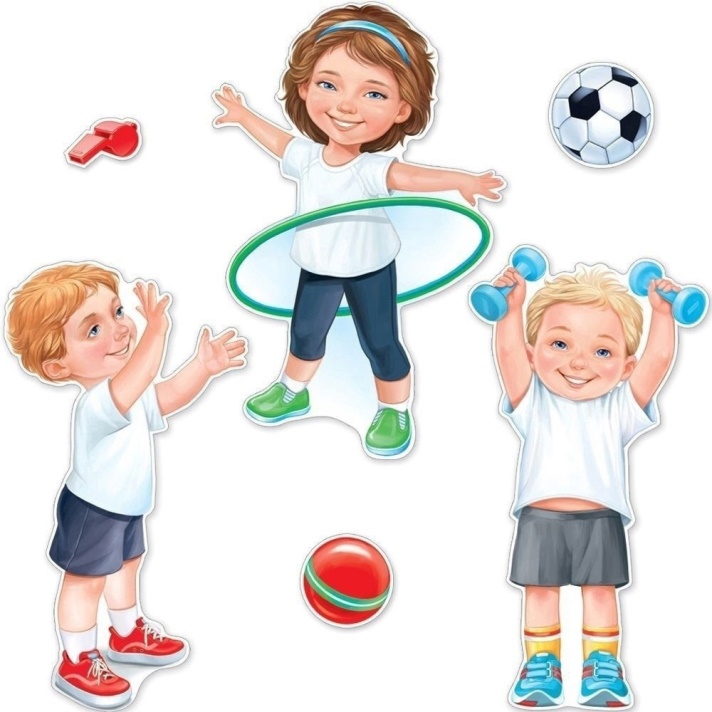 Сохранение и укрепление здоровья ребенка – ведущая задача для дошкольников.И поэтому, главным аргументом в укреплении здоровья дошкольников остается ценность здоровья как основного показателя благополучия человека, что обуславливает обязательное включение образовательную область «Физическое развитие» в состав общеобразовательных программ дошкольного образования.Содержание образовательной области «Физическое развитие» направлено на достижение целей формирования у детей интереса и целостного отношения к занятиям физической культурой, гармоничное физическое развитие через решение следующих специфических задач:• развитие физических качеств (скоростных, силовых, гибкости, выносливости и координации);• накопление и обогащение двигательного опыта у детей (овладение основными движениями);• формирование у воспитанников потребности в двигательной активности и физическом совершенствовании.Физическое развитие направленно на приобретение опыта в следующих видах поведения детей: двигательном, в том числе связанном с выполнением упражнений, направленных на развитие таких физических качеств, как координация и гибкость; способствующих правильному формированию опорно-двигательной системы организма, развитию равновесия, координации движения, крупной и мелкой моторики обеих рук, а также с правильным, не носящем ущерба организму, выполнением основных движений.Формирование начальных представлений о некоторых видах спорта, овладение подвижными играми с правилами; становление целенаправленности и саморегуляции в двигательной сфере. Овладение элементарными нормами и правилами здорового образа жизни (в питании, двигательном режиме, закаливании, при формировании полезных привычек и др.)Потребность в движении является важной задачей при организации предметно-развивающей среды.Цель: формирование ценностного отношения ребёнка к своему здоровью.Задачи:формирование потребности в двигательной активности и физическом совершенствовании;накопление и обогащение двигательного опыта;воспитание личных, интеллектуальных и физических качеств;формирование начальных представлений о здоровом образе жизни.Для реализации задачи по привитию у детей интереса и ценностного отношения к занятиям физической культурой, основы культуры здоровья, потребность в двигательной активности и физическом совершенствовании; воспитание  у детей осознанного отношения к своему здоровью в каждой группе дошкольного учреждения необходим центр двигательной активности. Яркий, весёлый, физкультурный уголок лаконично и гармонично впишется в пространство групповой комнаты.Оборудование и материал, которое необходимо в физкультурном уголке для детей среднего дошкольного возраста:   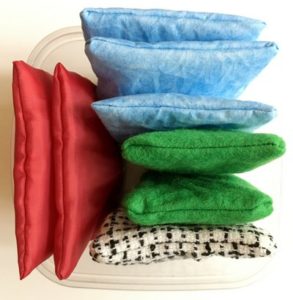 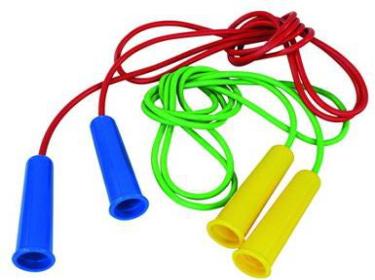 Оборудование: доска гладкая и ребристая; коврики, дорожки массажные, со следочками (для профилактики плоскостопия); палки гимнастические; мячи; корзина для метания мячей; обручи; скакалки; кегли; дуга; кубы; шнур длинный и короткий;  скамейка гимнастическая; мешочки с грузом; ленты разных цветов; флажки; атрибуты для проведения подвижных игр, утренней гимнастики. 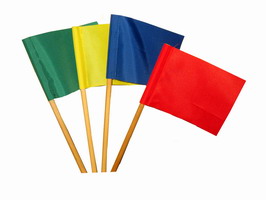 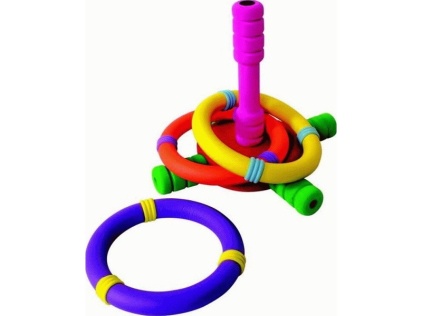  Картотека: утренней гимнастики, физкультминутки, подвижные игры, дыхательная гимнастика по Стрельниковой, гимнастики «пробуждения,  пальчиковой гимнастики,Дидактический материал:  альбомы, дидактические игры, лепбук «Физкульт-ура».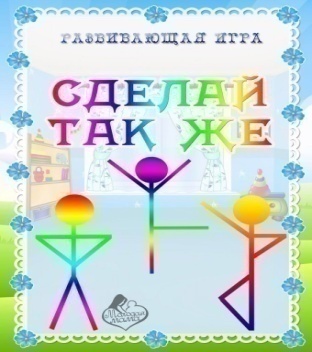 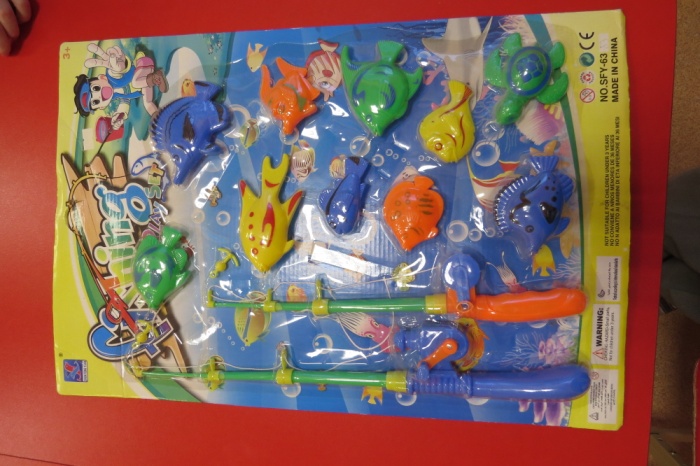 Оборудование для воспроизведения музыки: флешкартаВажно, чтобы  предметная среда в уголке по физическому развитию имела характер открытой, незамкнутой системы, способной к корректировке и развитию.  Среда должна быть не только развивающая, но и развивающаяся. При любых обстоятельствах предметный мир, окружающий ребёнка, необходимо пополнять и обновлять.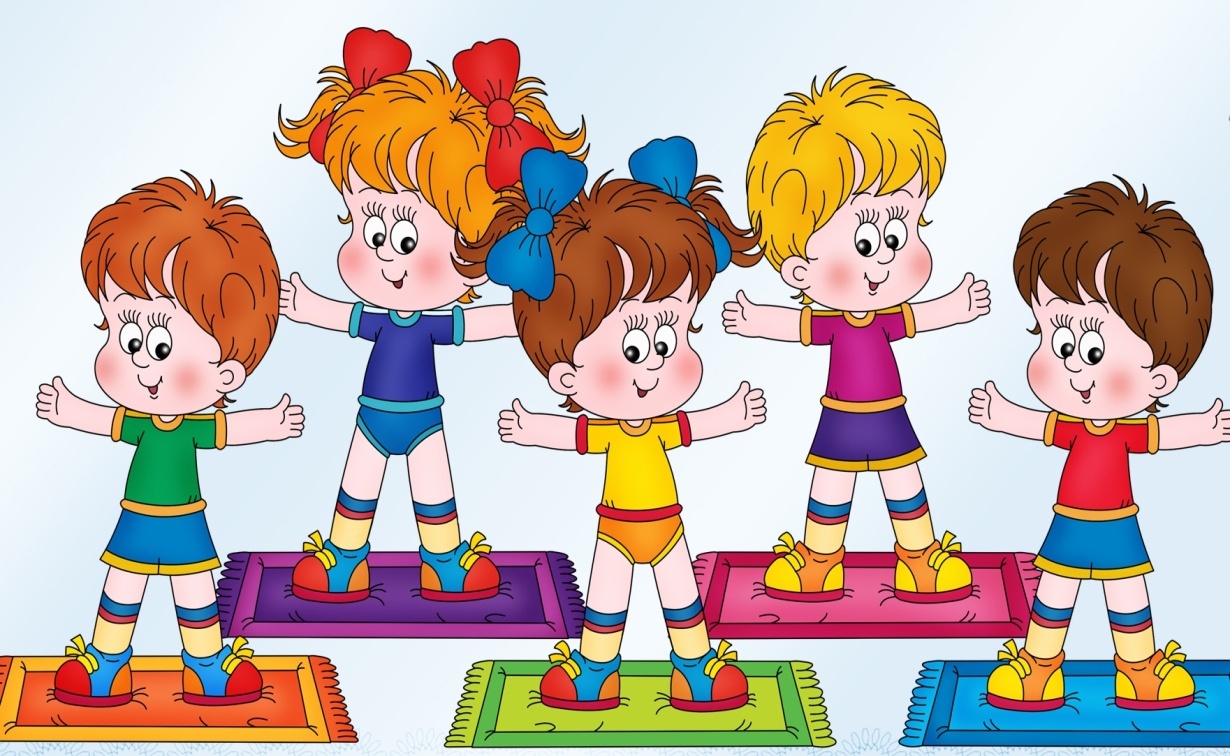 